Областная акция «Рождество для всех и каждого».     	С 11 декабря по 5 января  по традиции в городе Новокузнецке пройдет областная акция «Рождество для всех и каждого». Главная цель акции  - подарить  детям, воспитывающимся в организациях для детей-сирот и детей, оставшихся без попечения родителей, а также  детям из многодетных приемных и опекунских семей то, о чем они мечтают, а также привлечь как можно больше людей  к благотворительности. В торговых центрах нашего  города будут   установлены елки, украшенные самодельными открытками,  в которых дети напишут о своих заветных желаниях. Покупатели торговых центров  смогут выбрать любую понравившуюся им открытку и исполнить мечту ребенка, купив подарок и опустив его в специальную корзину. Все подарки волонтеры передадут адресатам.      Приглашаем всех желающих принять участие в акции! Любой может стать волшебником и исполнить детские мечты, внеся свой вклад!                                       Комитет образования и науки города Новокузнецка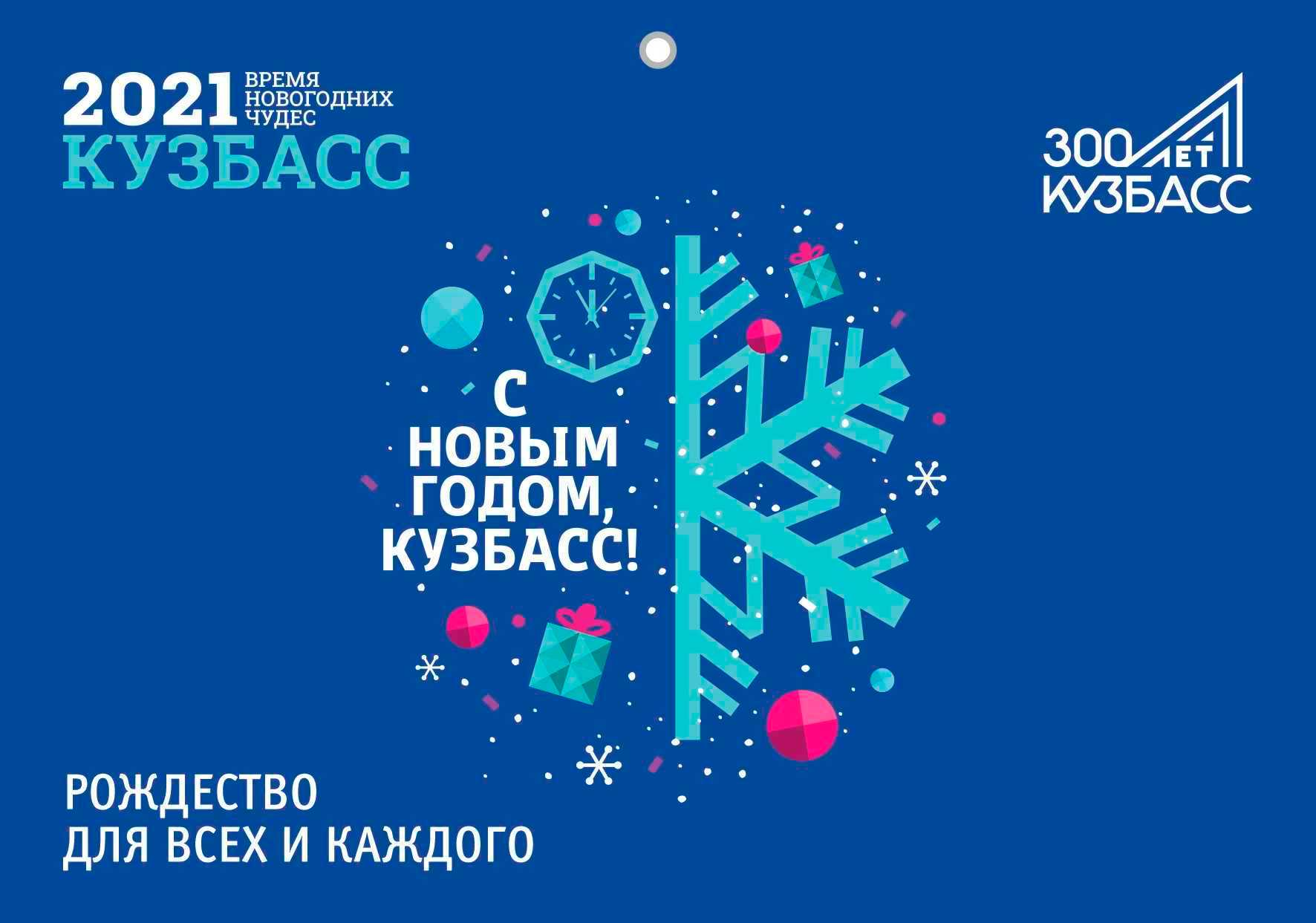 